Nom :Gr dateDarwinDarwin Chap 3Nom :DarwinNom au complet :Charles Robert Darwin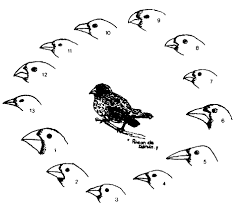 Période de temps :12 février 1809 au 19 avril 1882Théorie :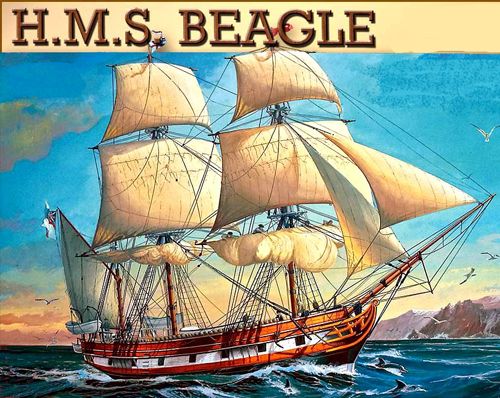 L’évolutionNationalité :Anglais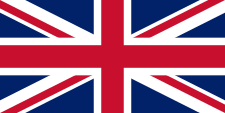 Son oeuvre :L’origine des espéce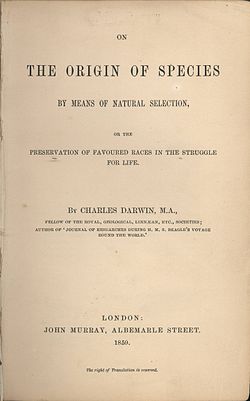 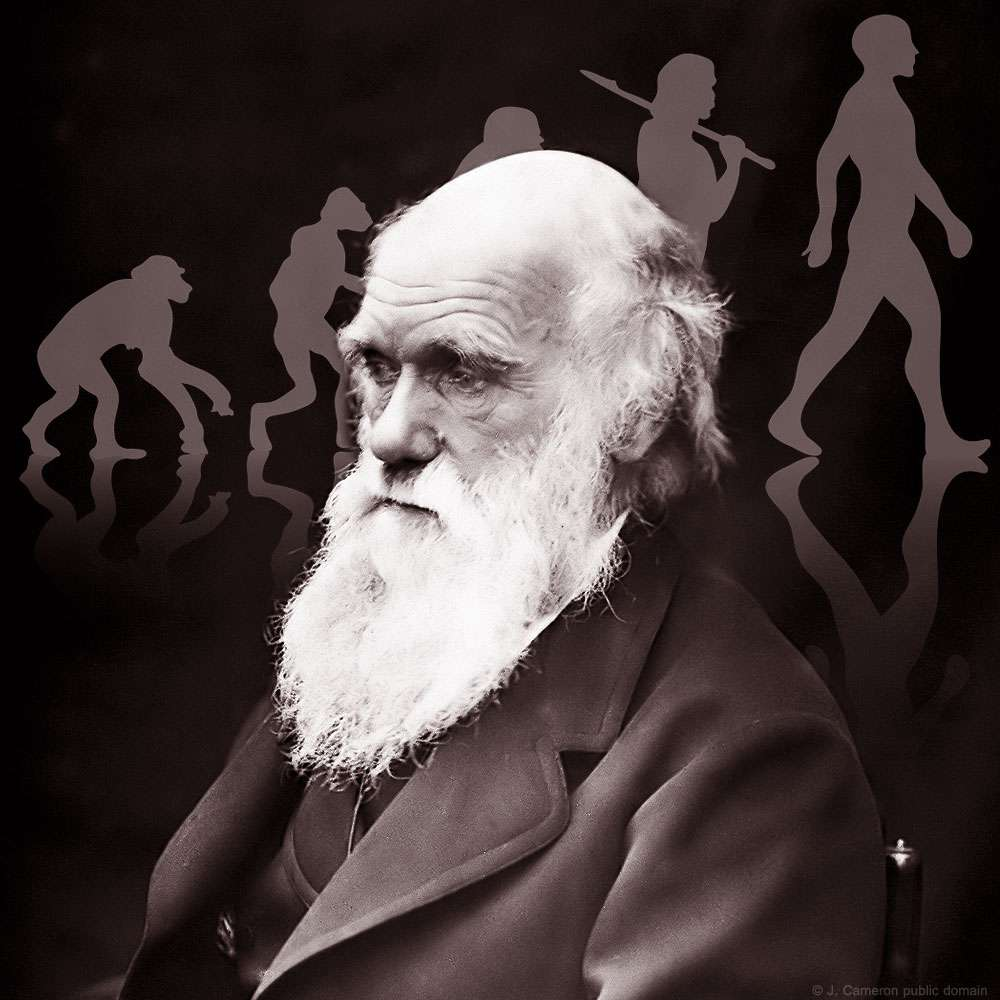 